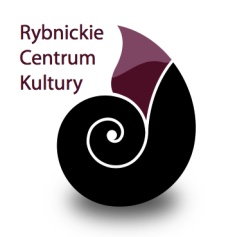 Rybnik, 16.12.2014ZAWIADOMIENIEO ODRZUCENIU OFERTY I UNIEWAŻNIENIU POSTĘPOWNIAI. INFORMACJA  O  ODRZUCENIU  OFERTY.Działając na podstawie art. 92 ust. 1 pkt 2 ustawy Prawo zamówień publicznych  informuję,  iż w prowadzonym postępowaniu odrzucono ofertę nr 2 złożoną przez Wykonawcę: Kino Digital Spółka z o.o. ul. Wólczańska 133 m. 327, 01-919 Warszawa.UZASADNIENIE:Podstawą prawną odrzucenia oferty jest art. 89 ust. 1 pkt 2 ustawy Prawo zamówień publicznych (Dz.U. z 2013 r. poz. 907), który stanowi: „Zamawiający odrzuca ofertę, jeżeli jej  treść nie odpowiada treści specyfikacji istotnych warunków zamówienia, z zastrzeżeniem art. 87 ust. 2 pkt  3”.Wykonawca złożył ofertę niezgodną z dyspozycją Rozdziału  II SIWZ – wymagane parametry techniczne wyszczególnione w tabeli nie zostały uwzględnione przez Wykonawcę - co spowodowało odrzucenie złożonej oferty jako nie odpowiadającej treści SIWZ jak niżej:Oferowany wzmacniacz QSC DCA 3422 wytwarza moc ciągłą 2x1700 W przy 2 Ω (1kHz, 1% THD) a wymagana przez Zamawiającego jest moc ciągła wzmacniacza nie mniejsze niż 2 x 1800 W przy 2 Ω (1kHz, 1% THD) przy obciążonych obu kanałach.Oferowane wzmacniacze QSC DCA 3422 i QSC DCA 2422 nie posiadają wbudowanego crossowera 100 Hz wymaganego przez Zamawiającego.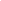 II. INFORMACJA O UNIEWAŻNIENIU POSTĘPOWANIADziałając na podstawie art. 93 ust. 4 ustawy z dnia 29 stycznia 2004 r. – Prawo zamówień publicznych Zamawiający zawiadamia, że przedmiotowe postępowanie o udzielenie zamówienia publicznego zostało unieważnione.UZASADNIENIE:Jedyna ważna oferta przedstawia cenę ofertową przewyższającą kwotę, jaką Zamawiający zamierzał przeznaczyć na sfinansowanie niniejszego zamówienia.Jednocześnie Zamawiający informuje, iż w najbliższym czasie zamierza powtórzyć procedurę przetargową. Przypominamy również, iż  stosownie do regulacji art. 93 ust. 5 PZP, Zamawiający na wniosek Wykonawcy, który ubiegał się o udzielenie zamówienia, zawiadamia o wszczęciu postępowania, które dotyczy tego samego przedmiotu zamówienia.								…………………………………								          ZAMAWIAJĄCY